Staatliche Prüfung zur Pflegefachfrau/zum Pflegefachmann Schriftliche Prüfung – Prüfungsbereich 2 Note:	____________________Fallsituation: Die zukünftige Pflegefachfrau Frau Richter erzählt aus einem ihrer letzten Ausbildungseinsätze:Am Ende meiner Pflegeausbildung war ich in einem ambulanten Adipositaszentrum eingesetzt. Wir haben so viel über Beratung gelernt und hier konnte ich erleben, was es heißt, das tatsächlich umzusetzen – gar nicht so einfach. Für die Pflegeprozessgestaltung arbeitete das ambulante Adipositaszentrum mit dem Modell der Familienorientierten Pflege von Friedemann.Im Adipositaszentrum lernte ich Ludwig und seine Familie kennen. Ludwig ist ein 9-jähiger eher stiller Junge, der zuerst mit seiner Oma wegen seines Übergewichtes in die Beratungsstelle kam. Er hat zwei jüngere Geschwister – sie sind 7 und 3. Seine Eltern sind beide berufstätig und werden sehr von der Oma unterstützt. Sie kocht und backt gern und hat Ludwig schon etwas angesteckt damit. Er steht gern lange mit der Oma in der Küche und probiert Rezepte aus. Oft sind sie erst am Abend mit dem Backen fertig – dann wollen sie ihr Ergebnis natürlich noch kosten. Zu Beginn fiel es Ludwig sehr schwer, über sich zu sprechen. Die Mutter hatte wohl lange gebraucht, um ihn davon zu überzeugen, die Beratungsstelle aufzusuchen. Mein erster Eindruck war, dass Ludwig unter seinem Übergewicht leidet, ohne es direkt zu sagen. In einem Nebensatz erwähnte er, dass er in der Schule Probleme habe, da er keinen Sport mag. Er wiegt bei einer Körpergröße von 1,50 m 51 kg. Ich fragte mich, wie es überhaupt so weit kommen konnte. Seine Oma spielte die Situation eher herunter. Sie sagte immer: „Das verwächst sich“. Im Erstgespräch stellte sich heraus, dass Ludwigs Eltern der Oma Vorwürfe machen, dass sie immer so auf das Essen fixiert sei. Da sie aber wenig Zeit haben und die kleinen Geschwister von Ludwig Aufmerksamkeit benötigen, fühlen sie sich hilflos und können dem kaum etwas entgegensetzen. Die Oma betonte immer wieder, sie wolle nur „das Beste“ für Ludwig. Nach dem Erstgespräch verabredeten wir zunächst ein weiteres Gespräch mit den Eltern und Ludwig. Ich weiß noch, dass ich danach sehr unsicher war, wo wir hier ansetzen sollen. Eine Idee, die ich sofort hatte: Ich könnte doch ein Projekt zum Thema Ernährung und Bewegung in der Schule von Ludwig gestalten.Benennen Sie fünf Akteure, die Sie in der Situation sehen bzw. die eine Bedeutung für Ludwig haben (5 P.). Denken Sie dabei an alle Lebensbereiche Ludwigs. Beschreiben Sie Ihre Vorstellungen dazu, wie die Akteure die Situation erleben, deuten und verarbeiten könnten (10 P.). (Gesamtpunkte: 15 P.)Um die Situation von Ludwig und seiner Familie besser einschätzen zu können, nutzen die Pflegefachfrauen / Pflegefachmänner im ambulanten Adipositaszentrum das Modell der Familienorientierten Pflege von Friedemann. Sie haben sich entsprechend folgende Pflegephilosophie (Leitbild) gegeben (Gesamtpunktzahl: 25 P.): Wie beurteilen Sie diese Pflegephilosophie? Begründen Sie Ihre Einschätzung über eine persönliche Stellungnahme in mindestens fünf ganzen Sätzen. Sie können die Pflegephilosophie auch kritisch betrachten (5 P.).Meine Beurteilung/Einschätzung:Ermitteln Sie zu drei ausgewählten Dimensionen des Modells der Familienorientierten Pflege jeweils eine Ressource von Ludwig und seiner Familie, die eine Bedeutung für pflegerische Interventionen haben können (3 P.). Begründen Sie, warum Sie den jeweiligen Punkt als Ressource betrachten (3 P.).Arbeiten Sie zu jeder der vier Dimensionen des Modells je zwei Themen heraus, die für Ihre familienorientierte Informationssammlung wichtig sind (8 P.). Entwerfen Sie sechs konkrete Fragen, die Sie Ludwig oder der Familie stellen möchten. Wählen Sie die Themen aus, in denen Sie tatsächliche Ansatzpunkte für Veränderungen sehen (6 P.).Ermitteln Sie mindestens fünf Handlungsanlässe aus der Situation von Ludwig und seiner Familie. Beziehen Sie auch Ihre eigenen Überlegungen zum Erleben, Deuten und Verarbeiten der Akteure ein (5 P.). Begründen Sie, warum Sie diese Pflegeanlässe als bedeutsam einschätzen (5 P). (Gesamtpunktzahl: 10 P.)Erläutern Sie zwei Bestandteile des Gesundheitsverhaltensmodells (von Schwarzer), die Sie in einem Beratungsgespräch mit Ludwig und/oder der Familie ansprechen wollen (4 P.). 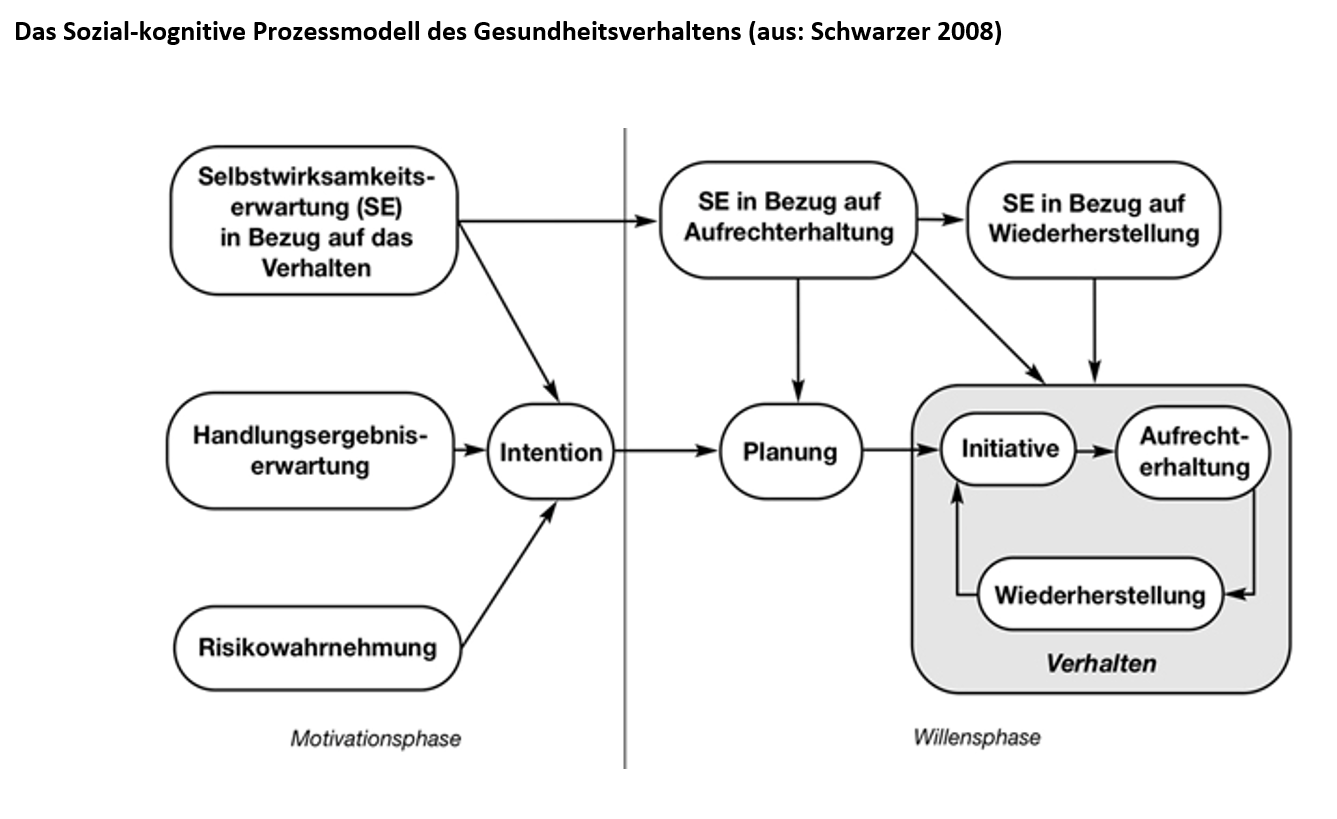 Quelle: Schwarzer, Ralf (2014). Das The Health Action Process Approach (HAPA). Unter: http://www.hapa-model.de/ (Zugriff: 01.02.2018).Ermitteln Sie fünf Vorschläge für pflegerische Interventionen, die Sie Ludwig und seiner Familie unterbreiten können (5 P.). Leiten Sie die Vorschläge aus dem Erleben der Personen (Aufgabe 1), der Pflegeanamnese und den Ressourcen (Aufgabe 2) und den Pflegeanlässen (Aufgabe 3) ab.  Begründen Sie Ihre Vorschläge und beziehen Sie dabei auch die Bestandteile des   Gesundheitsverhaltensmodells ein (5 P.). (Gesamtpunktzahl: 10 P.)Nennen Sie fünf Grundsätze, denen Sie bei der Durchführung der ersten Gespräche mit Ludwig und / oder der Familie folgen würden. Sie können sich dabei an den Phasen eines Beratungsgesprächs orientieren (5 P.). Begründen Sie, warum diese Grundsätze in der Gesprächsführung wichtig sind (5 P.). (Gesamtpunktzahl: 10 P.)In der S3-Leitlinie zur Therapie und Prävention von Adipositas im Kindes- und Jugendalter heißt es: „Grundlage einer Adipositastherapie in jeder Altersstufe sollte ein multimodales Programm sein, das die Komponenten Ernährungs-, Bewegungs- und Verhaltenstherapie umfasst, da isolierte Ernährungs-, Bewegungs- und Verhaltenstherapien nicht zu einem langfristigen Erfolg führen“. (2019, S. 22). Nehmen Sie in mindestens zwei ganzen Sätzen Stellung zu dieser Aussage (2 P.).Meine Stellungnahme (2 P.):Frau Richter sagt, dass sie die Idee zu einem Projekt zum Thema Ernährung und Bewegung in der Schule von Ludwig hat. Stellen Sie sich vor, Sie würden ein solches Projekt planen (Gesamtpunktzahl: 22 P.).Nennen und erläutern Sie fünf konkrete Themen, die Sie mit den Kindern zwischen 8 und 10 Jahren bearbeiten würden (10 P.).Ermitteln Sie jeweils Ziele, die Sie erreichen wollen (5 P.).Entwerfen Sie jeweils eine Idee, wie Sie diese Themen ansprechend umsetzen könnten (5 P.).Entwerfen Sie einen kreativen und ansprechenden Titel für das Projekt, mit dem Sie die Kinder motivieren können (2 P.).d)Ich lade die Kinder zum Projekt mit folgendem Titel ein… (2 P.)Beziehen Sie Stellung zu folgender Meldung des Bundesministeriums für Ernährung und Landwirtschaft (BMEL). Beziehen Sie dabei ein, was Verhältnisprävention bedeutet (2 P.).Verbot von Zucker in Säuglings-oder KleinkinderteesIm Rahmen der Nationalen Reduktions- und Innovationsstrategie hat Bundesernährungsministerin Klöckner im Mai 2020 eine Verordnung für ein nationales Verbot des Zusatzes von Zucker und anderen süßenden Zutaten in Säuglings- oder Kleinkindertees erlassen.Bewertungsbogen Prüfer*in 1: Raum für Bemerkungen: Bewertungsbogen Prüfer*in 2: Raum für Bemerkungen: Kompetenzen nach § 14 (PflAPrV):I. Pflegeprozesse und Pflegediagnostik in akuten und dauerhaften Pflegesituationen verantwortlich planen, organisieren, gestalten, durchführen, steuern und evaluieren.I.2. Pflegeprozesse und Pflegediagnostik bei Menschen aller Altersstufen mit gesundheitlichen Problemlagen planen, organisieren, gestalten, durchführen, steuern und evaluieren unter dem besonderen Fokus von Gesundheitsförderung und Prävention.II. Kommunikation und Beratung personen- und situationsorientiert gestalten.II.2. Information, Schulung und Beratung bei Menschen aller Altersstufen verantwortlich organisieren, gestalten, steuern und evaluieren.V. Das eigene Handeln auf der Grundlage von wissenschaftlichen Erkenntnissen und berufsethischen Werthaltungen und Einstellungen reflektieren und begründen.V.1. Pflegehandeln an aktuellen wissenschaftlichen Erkenntnissen, insbesondere an pflegewissenschaftlichen Forschungsergebnissen, Theorien und Modellen ausrichten.Bearbeitungszeit: 120 Minuten, davon 10 Minuten Lesezeit Hinweis zur Lesezeit / erste eigene Fallbearbeitung: Lesen Sie bitte zunächst den Fall in Ruhe durch. Setzen Sie sich mit der Situation auseinander, so wie Sie dies aus den Übungen im Unterricht kennen.Sie haben dafür 10 Minuten Zeit!Punkte:Prüfer*in 1: ___________/100Prüfer*in 2: ___________/100Fünf Akteure (je 1 P.)Erleben, Deuten und Verarbeiten (je 2 P.)PflegephilosophieUnsere Pflegephilosophie nimmt die Familie ins Zentrum. Jedes Familienmitglied ist wichtig: Wie es ihm geht, wie es sich fühlt. Wir im ambulanten Adipositaszentrum gehen davon aus, dassjede Familie viel tut, um sich zu erhalten, damit sie auf Dauer funktioniert (Systemerhaltung);jede Familie sich verbunden fühlt und bereit ist, auch viel füreinander zu tun (Kohärenz);in der Familie jeder einen eigenen Platz hat und braucht (Individuation);eine Familie in Lebenssituationen kommen kann, an die sie sich anpassen muss, auch wenn es schwierig ist (Systemveränderung)Wir helfen Ihnen dabei, dass Sie wieder ins Gleichgewicht kommen (systemisches Gleichgewicht = Gesundheit)! Wir sorgen miteinander füreinander!(angelehnt an: Köhlen, Christina (2011): Familien- und umweltbezogene Pflegeanamnese für die Häusliche Kinderkrankenpflege. In: Praxis pflegen. H.6, S. 6.)Dimensionen des Modells (davon drei bearbeiten) Ressource (je 1 P.)Warum betrachte ich das als Ressource? (je 1 P.)Systemerhaltung…dazu gehören alle Umstände und Personen, die die Familie oder das Kind unterstützen Kohärenz…dazu gehört alles, was die Familie „zusammenhält“ Individuation …dazu gehört alles, was dazu beiträgt, dass sich die Familienmitglieder entwickeln können Systemveränderung…dazu gehört alles, was bereits verändert wurde bzw. wie die Familie mit Änderungen umgegangen ist Dimensionen des Modells Zwei Themen pro Dimension (je Thema 1 P.) Sechs Fragen zu relevanten Themen (je 1 P.)Fragen zur Systemerhaltung Fragen zur Kohärenz Fragen zur Individuation Fragen zur Systemänderung Fünf Handlungsanlässe (je 1 P.) Begründung für Bedeutsamkeit (je 1 P.)Zwei Bestandteile des Modells Erläuterung im Hinblick auf ein Beratungsgespräch mit Ludwig und/oder der Familie (je 2 P.)Fünf Vorschläge für pflegerische Interventionen (je 1 P.) Begründung – auch mit Bestandteilen des Modells (je 1 P.)Fünf Grundsätze (je 1 P.) Begründung (je 1 P.)a) Nennen und erläutern von fünf Themen (je 2 P.) b) Fünf Ziele (je 1 P.)c) Ideen für die konkrete Umsetzung (je 1 P.)Meine Stellungnahme (2 P.):Aufgabe-Nr. AFB IAFB IIAFB IIIGesamtDavon erreichtAufgabe 1Aufgabe 1Aufgabe 1Aufgabe 1Aufgabe 1Aufgabe 111515Aufgabe 2Aufgabe 2Aufgabe 2Aufgabe 2Aufgabe 2Aufgabe 22 a552 b662 c8614Aufgabe 3Aufgabe 3Aufgabe 3Aufgabe 3Aufgabe 3Aufgabe 33 1010Aufgabe 4Aufgabe 4Aufgabe 4Aufgabe 4Aufgabe 4Aufgabe 4444Aufgabe 5Aufgabe 5Aufgabe 5Aufgabe 5Aufgabe 5Aufgabe 55 1010Aufgabe 6Aufgabe 6Aufgabe 6Aufgabe 6Aufgabe 6Aufgabe 66 5510Aufgabe 7Aufgabe 7Aufgabe 7Aufgabe 7Aufgabe 7Aufgabe 77 22Aufgabe 8Aufgabe 8Aufgabe 8Aufgabe 8Aufgabe 8Aufgabe 88 a10108 b558 c558 d22Aufgabe 9Aufgabe 9Aufgabe 9Aufgabe 9Aufgabe 9Aufgabe 99 22Gesamt204931100Prozent204931100Aufgabe-Nr. AFB IAFB IIAFB IIIGesamtDavon erreichtAufgabe 1Aufgabe 1Aufgabe 1Aufgabe 1Aufgabe 1Aufgabe 111515Aufgabe 2Aufgabe 2Aufgabe 2Aufgabe 2Aufgabe 2Aufgabe 22 a552 b662 c8614Aufgabe 3Aufgabe 3Aufgabe 3Aufgabe 3Aufgabe 3Aufgabe 33 1010Aufgabe 4Aufgabe 4Aufgabe 4Aufgabe 4Aufgabe 4Aufgabe 4444Aufgabe 5Aufgabe 5Aufgabe 5Aufgabe 5Aufgabe 5Aufgabe 55 1010Aufgabe 6Aufgabe 6Aufgabe 6Aufgabe 6Aufgabe 6Aufgabe 66 5510Aufgabe 7Aufgabe 7Aufgabe 7Aufgabe 7Aufgabe 7Aufgabe 77 22Aufgabe 8Aufgabe 8Aufgabe 8Aufgabe 8Aufgabe 8Aufgabe 88 a10108 b558 c558 d22Aufgabe 9Aufgabe 9Aufgabe 9Aufgabe 9Aufgabe 9Aufgabe 99 22Gesamt204931100Prozent204931100Aufg.Nr.Erwartete TeilleistungenKommentare undErmessens-spielräumePunkte inPunkte inPunkte inErbrachteTeilleistungenErbrachteTeilleistungenAufg.Nr.Erwartete TeilleistungenKommentare undErmessens-spielräumeAFB IAFB IIAFB IIIPkt.Begründungen1Es sind fünf Akteure aus der Fallsituation zu identifizieren und zu nennen, wofür es jeweils einen Punkt gibt.Für jede Beschreibung zum Erleben, zur Deutung oder Verarbeitungen gibt es einen Punkt. Zu jedem Akteur/zu jeder Akteurin sollen zwei Nennungen/Beschreibungen erfolgen. 152 aBeurteilung/ Einschätzung in mind. fünf Sätzen:Die Pflegephilosophie klingt sehr umfassend. Die Pflegefachfrauen und Pflegefachmänner beachten, dass die Menschen, die zu ihnen kommen, in sozialen Bezügen leben. Aber geht das nicht etwas zu weit? Wollen Familien sich so „in die Karten“ schauen lassen? Nicht jede Familie „funktioniert“ so und „tut viel“, um sich zu erhalten. Manche Familien „zerstören“ sich auch. Wie muss das Leitbild auf solche Familien wirken? Gut finde ich den Aspekt, dass jeder Einzelne Platz haben soll und individuellen Platz braucht. Aber was, wenn ich mir als Kind das Zimmer mit Geschwistern teilen muss? Der Punkt mit der Systemänderung klingt, als ob sich die Familie „nur“ anpassen muss an veränderte Lebenssituationen. Aber kann eine Veränderung (z.B. Tod eines Familienmitgliedes) nicht auch die Familie zerbrechen lassen? Für jeden Satz gibt es einen Punkt, wenn die Beurteilung nachvollziehbar ist. 52 bDie Lernenden wählen sich drei der vier Dimensionen aus. Für jede benannte Ressource und jede dazugehörige Begründung pro Dimension gibt es jeweils einen Punkt.Die Begründung sollte zur Ressource passen und nachvollziehbar sein.62 cBei der Bewertung sollte die Zuordnung zu den Dimensionen des Modells nicht zu streng genommen werden, da die Abgrenzung möglicherweise nicht geübt wurde, die Aufgabe aber auch ohne diese Kenntnis beantwortet werden kann.Quelle: nach Friedemann, M./ Köhlen, C. (2018): Familien- und umweltbezogene Pflege. Bern: Huber Verlag, S. 204 ff.863Für jeden genannten Handlungsanlass und der dazugehörigen Begründung gibt es jeweils einen Punkt.Die Begründung sollte zum Handlungsanlass passen und nachvollziehbar sein.104Die Lernenden wählen sich zwei Bestandteile des Modells heraus, die sie erläutern. Für jede Erläuterung gibt es zwei Punkte.45Für jede genannte pflegerische Intervention und der dazugehörigen Begründung gibt es jeweils einen Punkt.106Für jeden genannten Grundsatz und der dazugehörigen Begründung gibt es jeweils einen Punkt.Die Begründung sollte zum Grundsatz passen und nachvollziehbar sein.557Stellungnahme in mind. zwei Sätzen:Adipositas entsteht multifaktoriell, muss entsprechend auch so behandelt werden; nur Ernährungsumstellung allein bewirkt keine Veränderung, Körpergefühl etc. muss verändert werden; die gesamte Familie muss einbezogen werden. Für jeden Satz gibt es einen Punkt, wenn die Stellungnahme nachvollziehbar ist.28 a8 b8 c8 dTitel: Ich lade die Kinder zu folgendem Projekt ein… (2 P.)„Cola, PC und Co“„Heißhunger auf Süßes“„Fastfood schmeckt so gut“„Sofa und Chips“Für jede Nennung mit dazugehöriger Erläuterung gibt es jeweils einen Punkt. Für jedes Ziel und die jeweils passende Idee zur Umsetzung gibt es jeweils einen Punkt.10  5 529Quelle des Statements: BMEL - Reduktionsstrategie - Nationale Reduktions- und Innovationsstrategie: Weniger Zucker, Fette und Salz in FertigproduktenStellungnahme – Beispiele: Für Säuglinge oder Kleinkinder werden Wasser und alternativ ungesüßte Kräuter- oder Früchtetees als geeignete Getränke gesehen. Der Zuckerverzehr im Säuglings- und Kleinkindalter steht in Verbindung mit dem Zuckerverzehr in späteren Kindheits- und Jugendphasen. Eine hohe und häufige Zuckerzufuhr steht u. a. im Zusammenhang mit der Entwicklung von Übergewicht bzw. Adipositas sowie der Entstehung von Zahnkaries.Politische Entscheidungsträger sollten sich hier einmischen und den Herstellern Einhalt gebieten. Dies meint „Verhältnisprävention“ – der Staat nimmt Einfluss auf die Verhältnisse in denen Menschen leben. Es kann sein, dass manche Menschen sich bevormundet fühlen – andererseits kommt der Staat bzw. die Gemeinschaft auch für die Folgen von Übergewicht etc. auf. Es sollte nicht den Menschen allein überlassen werden, sich zu schützen, denn auf den Produkten ist das alles oft nicht gut ausgewiesen und auch nicht für jeden nachvollziehbar.Für die Stellungnahme zum Verbot von Zucker in Säuglings- und Kleinkindertees gibt es einen Punkt.Für den Bezug zur „Verhältnisprävention“ gibt es einen Punkt.2Summe der Punkte nach AFB:Summe der Punkte nach AFB:Summe der Punkte nach AFB:204931Erreichte Gesamtpunktzahl:Erreichte Gesamtpunktzahl:Mögliche Gesamtpunktzahl: 100 PunkteMögliche Gesamtpunktzahl: 100 PunkteMögliche Gesamtpunktzahl: 100 PunkteMögliche Gesamtpunktzahl: 100 PunkteMögliche Gesamtpunktzahl: 100 PunkteMögliche Gesamtpunktzahl: 100 PunkteErreichte Gesamtpunktzahl:Erreichte Gesamtpunktzahl: